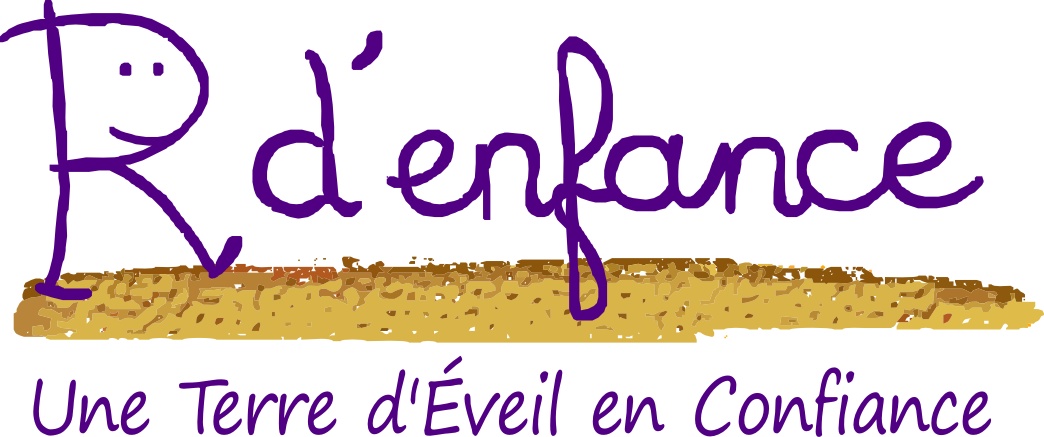 DEMANDE D'AUTORISATION D'ABSENCEPrénom :	     Nom : 	     Type de congé :		Du  (1er jour non travaillé)  au   (reprise du travail)Motifs :Demande établie le :  à      Demande reçue par mail le : Décision du responsable : Accordé RefuséCommentaires :	     				date :	Signature de l'employeur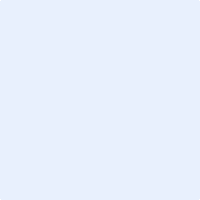 